2018/19 Lady Hornet Basketball Schedule
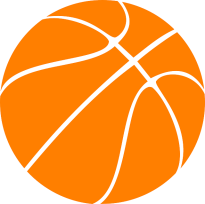 Coaches:
 8th Grade  – A-Team: Coach Jones		7th Grade –   A-Team: Coach Peterson
		B-Team: Coach Marshall				B-Team: Coach TimourianDateOpponent7th Grade Site8th Grade Site11/15/18Open11/28/18WalshAwayHome12/1/18B Team TourneyCanyon VistaHopewell12/3/18RidgeviewHomeRidgeview12/8/18A Team TourneyCedar Valley     Ridgeview12/10/18Cedar ValleyAwayHome12/17/18Canyon VistaHomeAway1/9/19GrishamAwayHome1/14/19DeerparkHomeAway1/23/19C.D. FulkesAwayHome1/28/19HernandezStony PointStony Point